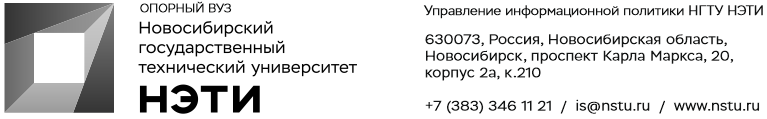 26 ноября .Пресс-релизРаботу автоматического экзаменатора 60-х годов можно будет увидеть на открытии Музея Лыщинского в НГТУ НЭТИ 28 ноября28 ноября 2018 года в Новосибирском государственном техническом университете НЭТИ состоится открытие музея легендарного ректора, создателя университета Георгия Павловича Лыщинского. Во время презентации музея пройдет запуск «автоматического экзаменатора Лыщинского». Этот прибор анализировал перфокарту с ответами студента и автоматически определял, сколько он дал неправильных ответов, и какую оценку заслужил. Такие устройства разрабатывались и внедрялись в НГТУ НЭТИ в 1960-е годы по инициативе Г.П. Лышинского. В ходе подготовке к открытию сотрудникам музея удалось найти такой экзаменатор, а инженеры технического вуза смогли починить его.Также во время открытия пройдет торжественная передача в фонды музея портрета Г.П. Лыщинского, выполненного новосибирским микроминиатюристом Владимиром Анискиным на срезе яблочной косточки.Для музея было оцифровано более 3 тысяч фотографий из личных фондов сотрудников университета, а также более 25 кинохроник, обнаруженных в подсобном помещении университета в начале 2018 года. Экспозицию музеев составили личные вещи легендарного ректора НГТУ НЭТИ, в том числе мантия почетного доктора Г. П. Лыщинского и Л. И. Тушинского, а также подарки ректоров университетов со всего мира. Коллекцию музея пополнили макеты интересных разработок, которые велись в НГТУ НЭТИ при Г.П. Лыщинском, в том числе двигающийся макет гусеничного болотохода с надувными гусеницами, макет радиолокационной станции дальнего действия, роботы и многое другое.28 ноября в 14:30 музей откроют ректор НГТУ НЭТИ Анатолий Батаев и дочь Г.П. Лыщинского Виктория Георгиевна Мамонова. Затем гости открытия увидят восстановленные и оцифрованные кинохроники жизни НГТУ НЭТИ 1960—70 годов. В 16:15 музей посетят первые выпускники НГТУ НЭТИ, которым довелось учиться у Г.П. Лыщинского, а также сотрудники вуза, которые работают здесь со времен его основания. Открытие музея пройдет на 3 этаже Научной библиотеки им. Г.П. Лыщинского (Пр. К. Маркса, 20, корпус 8а).Для СМИЮрий Лобанов, пресс-секретарь, +7-923-143-50-65, is@nstu.ruАлина Рунц, журналист, +7-913-062-49-28, derevyagina@corp.nstu.ruРуслан Курбанов, корреспондент, +7-913-772-30-78, kurbanov@corp.nstu.ru___________________________________________________________________________ twitter.com/nstu_news vk.com/nstu_vk facebook.com/nstunovosti youtube.com/user/VideoNSTU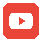  instagram.com/nstu_online
 nstu.ru/fotobank  nstu.ru/video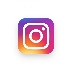 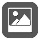  nstu.ru/news nstu.ru/pressreleases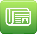  nstu.ru/is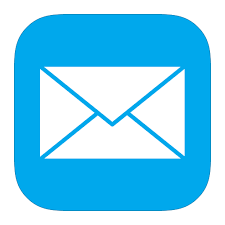 